Анонс «горячей линии» на тему «Государственный земельный надзор»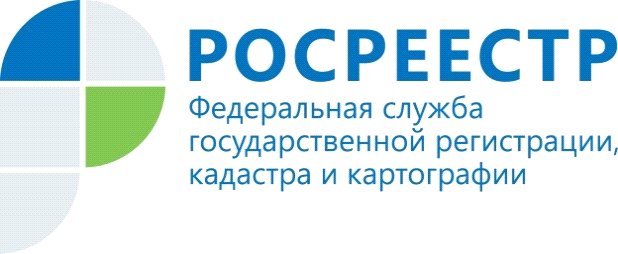 О земельных правонарушениях!  Управление Росреестра по Красноярскому краю проводит «горячую линию»!8 июля (среда) с 11.00 до 12.00 в Управлении Росреестра по Красноярскому краю пройдет «горячая телефонная линия».Чем грозит самовольное занятие земельного участка? По какой причине земельный участок может быть изъят у собственника? В каких случаях может быть проведена внеплановая проверка в отношении землепользователя?Если нарушения найдены, как и в какие сроки нужно их устранить?Какой размер штрафа грозит нарушителям земельного законодательства? На эти и другие вопросы ответят государственные инспекторы Управления Росреестра по Красноярскому краю.Телефон «горячей линии»: (391) 226-55-13Пресс-службаУправления Росреестра по Красноярскому краю: тел.: (391)2-226-756е-mail: pressa@r24.rosreestr.ruсайт: https://www.rosreestr.ru «ВКонтакте» http://vk.com/to24.rosreestr«Instagram»: rosreestr_krsk24 